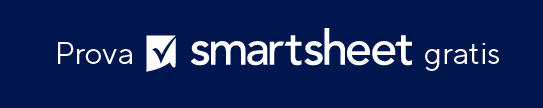 MODELLO DI AUTOVALUTAZIONE PER LA GESTIONE DEI RISCHI DICHIARAZIONE DI NON RESPONSABILITÀQualsiasi articolo, modello o informazione sono forniti da Smartsheet sul sito web solo come riferimento. Pur adoperandoci a mantenere le informazioni aggiornate e corrette, non offriamo alcuna garanzia o dichiarazione di alcun tipo, esplicita o implicita, relativamente alla completezza, l’accuratezza, l’affidabilità, l’idoneità o la disponibilità rispetto al sito web o le informazioni, gli articoli, i modelli o della relativa grafica contenuti nel sito. Qualsiasi affidamento si faccia su tali informazioni, è pertanto strettamente a proprio rischio.NOMENOMENOMENOMENOMEREPARTO/UNITÀREPARTO/UNITÀREPARTO/UNITÀREPARTO/UNITÀREPARTO/UNITÀLAVORO/RUOLOLAVORO/RUOLOLAVORO/RUOLOLAVORO/RUOLOLAVORO/RUOLOQuesto modello di autovalutazione per la gestione dei rischi consente di identificare, valutare e ridurre la gravità di eventuali rischi. Ti aiuta anche a valutare quanto ti senti ben attrezzato per mitigare questi rischi. 

La prima parte di questo modello consente di determinare le fonti e le categorie di rischio, definire i parametri di rischio e stabilire una strategia di gestione dei rischi. La seconda parte di questo modello consente di valutare la preparazione per affrontare i rischi in generale.Questo modello di autovalutazione per la gestione dei rischi consente di identificare, valutare e ridurre la gravità di eventuali rischi. Ti aiuta anche a valutare quanto ti senti ben attrezzato per mitigare questi rischi. 

La prima parte di questo modello consente di determinare le fonti e le categorie di rischio, definire i parametri di rischio e stabilire una strategia di gestione dei rischi. La seconda parte di questo modello consente di valutare la preparazione per affrontare i rischi in generale.Questo modello di autovalutazione per la gestione dei rischi consente di identificare, valutare e ridurre la gravità di eventuali rischi. Ti aiuta anche a valutare quanto ti senti ben attrezzato per mitigare questi rischi. 

La prima parte di questo modello consente di determinare le fonti e le categorie di rischio, definire i parametri di rischio e stabilire una strategia di gestione dei rischi. La seconda parte di questo modello consente di valutare la preparazione per affrontare i rischi in generale.Questo modello di autovalutazione per la gestione dei rischi consente di identificare, valutare e ridurre la gravità di eventuali rischi. Ti aiuta anche a valutare quanto ti senti ben attrezzato per mitigare questi rischi. 

La prima parte di questo modello consente di determinare le fonti e le categorie di rischio, definire i parametri di rischio e stabilire una strategia di gestione dei rischi. La seconda parte di questo modello consente di valutare la preparazione per affrontare i rischi in generale.Questo modello di autovalutazione per la gestione dei rischi consente di identificare, valutare e ridurre la gravità di eventuali rischi. Ti aiuta anche a valutare quanto ti senti ben attrezzato per mitigare questi rischi. 

La prima parte di questo modello consente di determinare le fonti e le categorie di rischio, definire i parametri di rischio e stabilire una strategia di gestione dei rischi. La seconda parte di questo modello consente di valutare la preparazione per affrontare i rischi in generale.Valuta la tua capacità di affrontare in modo completo i seguenti rischi:Valuta la tua capacità di affrontare in modo completo i seguenti rischi:Valuta la tua capacità di affrontare in modo completo i seguenti rischi:Valuta la tua capacità di affrontare in modo completo i seguenti rischi:Valuta la tua capacità di affrontare in modo completo i seguenti rischi:AREE DI AUTOVALUTAZIONE DEI RISCHIFortemente d'accordoUn po' in disaccordoIn disaccordoNOTESono in possesso degli strumenti e delle capacità per affrontare e mitigare con successo i rischi.Sono in grado di identificare e porre rimedio ai rischi in modo efficace ed efficiente.Sono flessibile e sensibile a nuove idee e approcci ai rischi e alla mitigazione dei rischi.In risposta ai rischi e alla mitigazione dei rischi, mi adatto facilmente a piani, obiettivi, azioni e priorità.Lavoro bene con gli altri per affrontare e risolvere i rischi.Persisto nelle difficoltà per raggiungere gli obiettivi di mitigazione del rischio.Senza istruzioni esplicite, prevedo le esigenze, affronto e mitigo i rischi e agisco.Dimostro l'impegno a migliorare le mie conoscenze e competenze in materia di mitigazione dei rischi.Quando affronto i rischi e la mitigazione dei rischi, sono proattivo nell'identificare le aree per l'auto-sviluppo.Sono in grado di pensare in modo critico e obiettivo a qualsiasi argomento o situazione.Ti chiediamo di fornirci ulteriori pensieri o dettagli relativi alla vostra valutazione della tua capacità di identificare i rischi e porvi rimedio.Ti chiediamo di fornirci ulteriori pensieri o dettagli relativi alla vostra valutazione della tua capacità di identificare i rischi e porvi rimedio.Ti chiediamo di fornirci ulteriori pensieri o dettagli relativi alla vostra valutazione della tua capacità di identificare i rischi e porvi rimedio.Ti chiediamo di fornirci ulteriori pensieri o dettagli relativi alla vostra valutazione della tua capacità di identificare i rischi e porvi rimedio.Ti chiediamo di fornirci ulteriori pensieri o dettagli relativi alla vostra valutazione della tua capacità di identificare i rischi e porvi rimedio.